Bosna i Hercegovina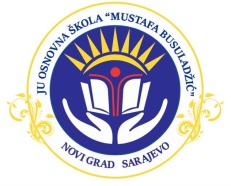 Federacija Bosne i Hercegovine                                               JU Osnovna škola „Mustafa Busuladžić“                                 Kanton Sarajevo                                                                                 Općina Novi Grad Sarajevo     Broj: 09-959/22Datum: 31.08.2022.godineNa osnovu člana 64. stav (1) tačka a), člana 70. st.1., 3. i 6. Zakona o javnim nabavkama („Sl. glasnik BiH“, broj 39/14), na preporuku Komisije za javnu nabavku u Zapisniku sa pregleda i ocjene ponuda broj:09-958/22 od 31.08.2022. godine, u postupku javne nabavke „Nabavka udžbenika za učenike JU OŠ „Mustafa Busuladžić“ Sarajevo,  direktor škole donosiO D L U K Uo izboru najpovoljnijeg ponuđačaza LOT 7  – Nabavka  čitanke „Žubor radosti“ za III razred i čitanka „Boja sreće“ za IV razred procijenjene vrijednosti 1.266,56 KM		Član 1.Prihvata se preporuka Komisije za javne nabavke u Zapisniku sa pregleda i ocjene ponuda, broj: 09-958/22 od 31.08.2022. godine i ugovor za javnu nabavku udžbenika za učenike JU OŠ „Mustafa Busuladžić“ dodjeljuje se ponuđaču „Nova dječija knjiga“d.o.o.  ponuda broj:66/22  od 17.08.2022.godine, za ponuđenu cijenu 1.315,56 KM bez PDV-a, kao najbolje ocijenjenom ponuđaču.				Član 2.Prijedlog ugovora o nabavki dostavit će se na potpis izabranom ponuđaču „Nova dječija knjiga“ d.o.o., po proteku roka od 10 dana, računajući od dana kada su svi ponuđači obaviješteni o izboru najpovoljnije ponude.Član 3.Za izvršenje ove odluke zadužuje se i ovlašćuje uprava škole. Član 4.Ova odluka objavit će se na web-stranici škole, istovremeno s upućivanjem ponuđačima koji su učestvovali u postupku javne nabavke, shodno članu 70. stav (6) Zakona o javnim nabavkama.Član 5.Ova odluka stupa na snagu danom donošenja i dostavlja se svim ponuđačima koji su učestvovali u postupku javne nabavke, shodno članu 71. stav (2) Zakona o javnim nabavkama. ObrazloženjePostupak javne nabavke pokrenut je Odlukom o pokretanju postupka javne nabavke broj: 01-1-836/22 od dana 05.08.2022. godineJavna nabavka je provedena putem konkurentskog zahtjeva za dostavu ponuda. Procijenjena vrijednost javne nabavke bez PDV-a za LOT 7  je 1.266,56 KM.Obavijest o nabavci broj: 2852-7-1-63-3-3/22 objavljena je na Portalu javnih nabavki dana 16.08.2022. godine.Komisija za javnu nabavku imenovana je Odlukom broj: 01-1-837/22 od 05.08.2022. godine.Komisija za javnu nabavku dostavila je dana 29.08.2022. godine Zapisnik sa otvaranja ponuda broj: 09-904/22 od 26.08.2022 godine i Zapisnik o pregledu i ocjeni ponuda broj 09-958/22 od 31.08.2022.godine, u postupku javne nabavke udžbenika za učenike škole.U postupku je utvrđeno da je Komisija za javnu nabavku blagovremeno i pravilno izvršila otvaranje ponuda i ocjenu prispjelih ponuda, o čemu je sačinila odgovarajuće zapisnike, u kojima je utvrđeno sljedeće:- da je ukupan broj pristiglih ponuda 2;- da je blagovremeno zaprimljena: 2 ponude;- da nije bilo neblagovremeno zaprimljenih ponuda;- da je ponuda ponuđača „Nova dječija knjiga “ d.o.o. prihvatljiva.U postupku donošenja ove odluke, posebno su cijenjene činjenice da je Komisija, pravilno i potpuno, izvršila ocjenu kvalificiranosti ponuđača te ocjenu prispjelih ponuda, shodno kriterijima iz Tenderske dokumentacije.U postupku ocjene provedenog postupka, uprava škole nije našla razloge, nepravilnosti niti propuste u radu, koji bi eventualno bili osnov za neprihvatanje Preporuke Komisije za nabavku.		Naime, u postupku je ocijenjeno da je Komisija u svemu pravilno postupila te da je izbor najpovoljnijeg ponuđača izvršen u skladu sa Zakonom o javnim nabavkama, podzakonskim i internim aktima i tenderskom dokumentacijom.Izabrani ponuđač je izabran primjenjujući kriterij najniže cijene, koja je ponuđena u iznosu od  1.315,56  KM bez PDV-a. Iz navedenih razloga, primjenom člana 64. stava (1) tačka a) Zakona o javnim nabavkama, odlučeno je kao u dispozitivu.POUKA O PRAVNOM LIJEKU Protiv ove odluke može se izjaviti žalba najkasnije u roku od 5 (pet) dana od dana prijema ove odluke.	M.P.                             			Direktor škole			                          ___________________   					          Duran MrnđićDostavljeno:						 - Ponuđaču „Nova dječija knjiga“ d.o.o. - Ponuđaču: „Defter-comerc“ d.o.o.- a/a